МБДОУ «Детский сад № 40»Лексическая тема «Космос»1.Расскажите ребенку:                                                                                                                             Наша Земля — это планета, на которой  есть моря, реки, горы, пустыни и леса. А также живут люди. Наша Земля и все, что ее окружает называется Вселенной, или космос. Кроме нашей планеты есть и другие, а также звезды. Звезды — это огромные светящиеся шары. Солнце — тоже звезда. Оно расположено близко к Земле, поэтому мы его видим и ощущаем его тепло. Звезды мы видим только ночью, а днем Солнце их затмевает. Есть звезды даже больше Солнца. Кроме Земли в солнечной системе есть еще 8 планет, у каждой планеты свой путь, который называется орбитой.  Юпитер — самая большая планета. Если представить ее в виде арбуза, то по сравнению с ним Плутон будет выглядеть горошиной. Чтобы ребенок лучше смог запомнить все планеты, прочитайте стихотворение, запоминаем планеты с помощью гимнастики для пальчиков: По порядку все планеты назовёт Любой из нас:Раз — Меркурий,Два — Венера,Три — Земля, Четыре — Марс. Пять — Юпитер,Шесть - Сатурн,Семь — Уран,За ним - Нептун.Он восьмым идет по счету.А за ним уже, потом,И девятая планетаПод названием Плутон.Ваш рассказ дополнят книги для маленьких почемучек                                                           Е. Ульева Энциклопедия для малышей                                                                                                                         "Изучаем космос"  С.Чернецов - Рождественский                                                                                                          «Космос»                                                                                                                                     Энциклопедия для детского сада  Вы с ребёнком пропутешествуете по морям и океанам, по горам и впадинам, пролетите все слои атмосферы и ответите на интересующие ребенка вопросы устройства нашей планеты. 2.Выучите с ребенком:  В темном небе звезды светят. Космонавт летит в ракете. День летит и ночь летит И на землю вниз глядит. Видит сверху он поля, Горы, реки и моря. Видит он весь шар земной, Шар земной — наш дом родной.                                                                                                  В. Степанов Выполните небольшую зарядку «Космонавты»: Будем очень мы стараться, (ребенок делает рывки согнутыми                                                      руками перед грудью) Дружно спортом заниматься: Бегать быстро, словно ветер, (Бежит на носочках) Плавать лучше всех на свете. (Делает гребки руками) Приседать и вновь вставать (Приседает) И гантели поднимать. (Выпрямляет согнутые руки вверх) Станем сильными, и завтра Всех возьмут нас в космонавты! (Руки на поясе) Викторина по теме: Какого числа отмечается день космонавтики? (12 апреля) Почему этот день так назвали? (В этот день впервые в космос полетел человек) Какие животные уже побывали в космосе? (обезьяны, крысы, собаки) Первый космонавт (Ю. А. Гагарин) Как называется снаряжение космонавтов? (Скафандр) Как космонавты передвигаются в космосе? (в невесомости) Как космонавты едят в космосе? (вся пища находится в тюбиках) Какие планеты ты знаешь? (Юпитер, Сатурн, Венера, Марс, Уран, Меркурий, Земля, Нептун) Какое название имеет специальный аппарат, который может передвигаться по поверхности Луны? (Луноход). Как называется место, с которого запускаются ракеты. (Космодром). Задания для развития мелкой моторики: Вырезать из цветной бумаги космическую технику и космонавтов. «Маленький конструктор» Собрать ракету из счетных палочек Лепка «Чудо - космический корабль» «Звездное небо» наклеивание на готовый синий лист бумаги, ватных комочков или белых звездочек из бумаги. «Пластилиновые жгутики» - выложить пластилиновыми жгутиками по контуру ракету, летающую тарелку, спутник, луну.... Штриховка космонавта, ракеты...  Рисуем ракету, планеты, звезды на картоне. Показываем ребенку как надо делать маленькие шарики из пластилина и украшаем вначале вместе картину. Развиваем пальчики.     Сложи ракету из счетных палочек: 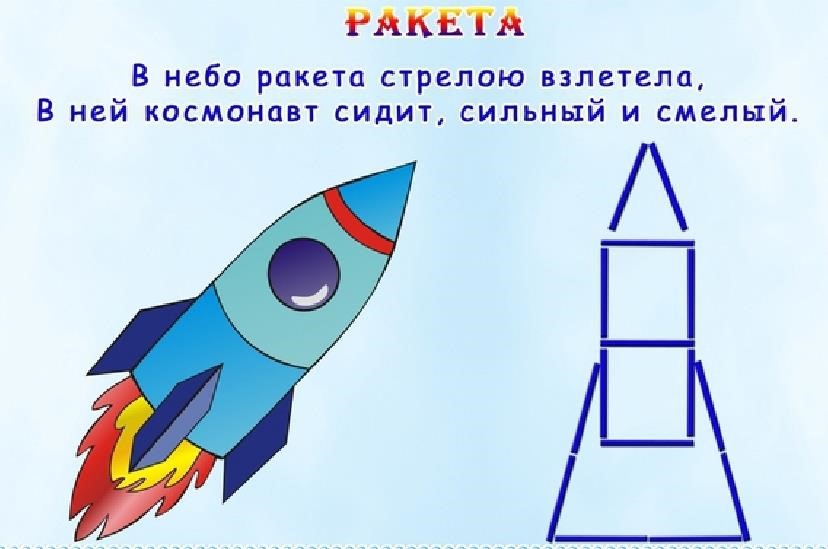 Вопросы: Из скольких палочек состоит ракета? (15 палочек.) Какие геометрические фигуры ты увидел в ракете? Сколько треугольников? Сколько квадратов?  Соедини по цифрам, раскрась:                            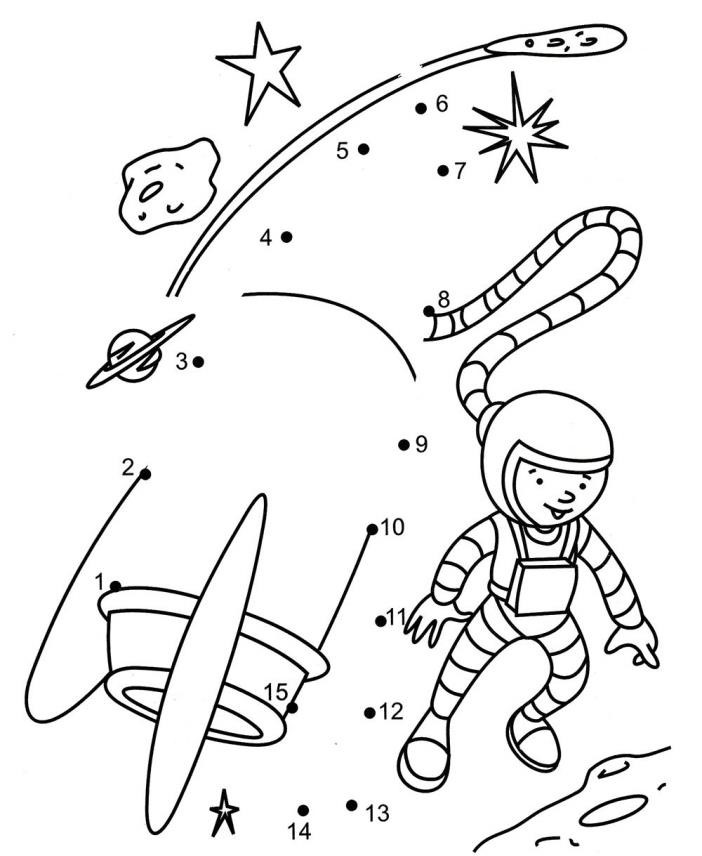 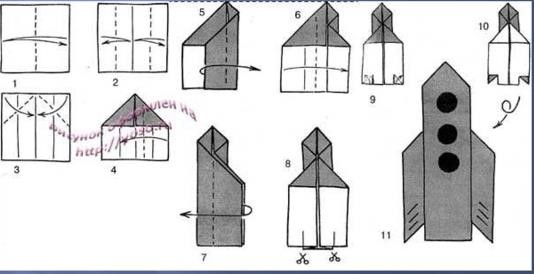 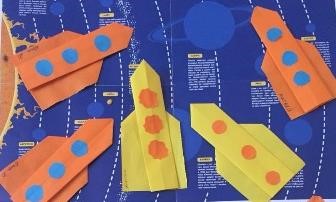 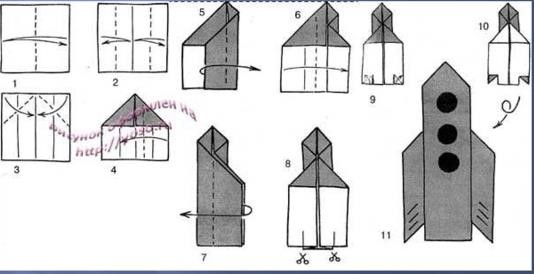 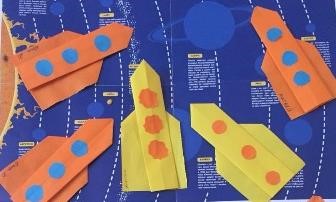 Мультфильм для просмотра: «Тайна третьей планеты» Литература для чтения:                                                                                                                           В. Степанов « Юрий Гагарин»                                                                                                                    Е. Ульева Энциклопедия для малышей                                                                                                                         "Изучаем космос" издательство ФЕНИКС С.Чернецов - Рождественский                                                                                                          «Космос» Энциклопедия для детского сада                                                                                                издательство Росмэн - Н. Носов «Незнайка на луне» 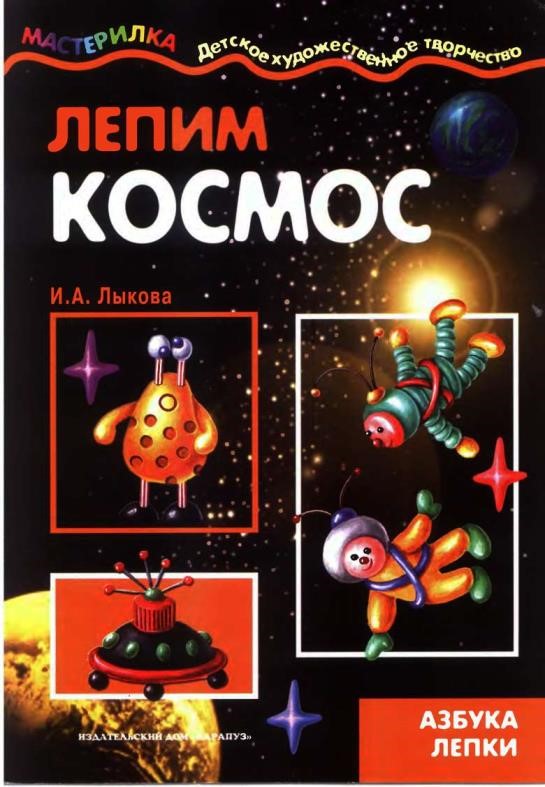 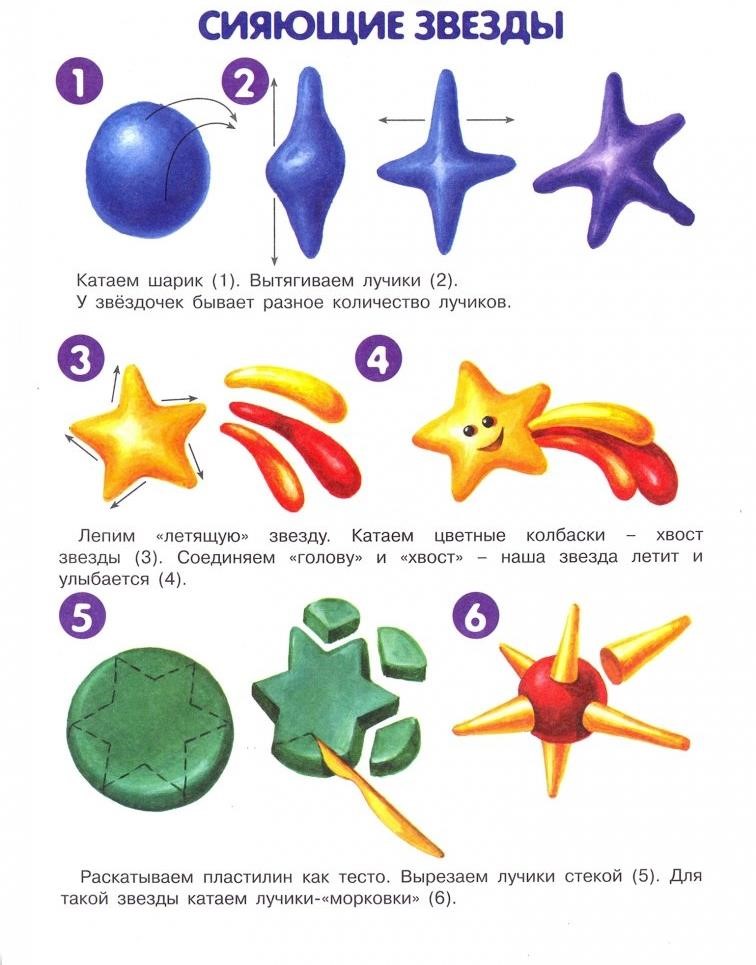 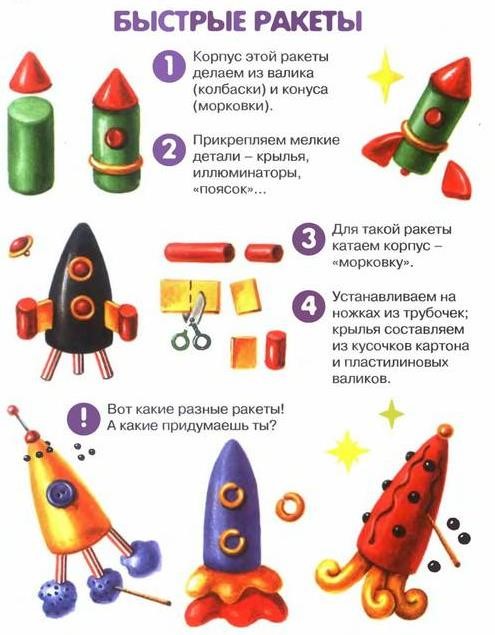 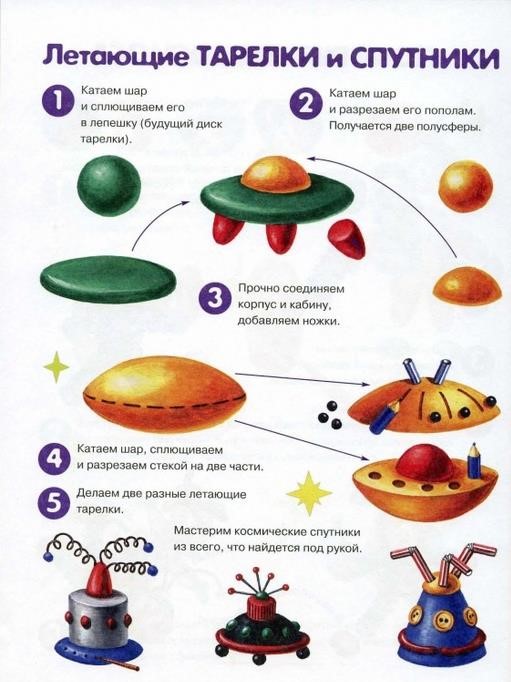 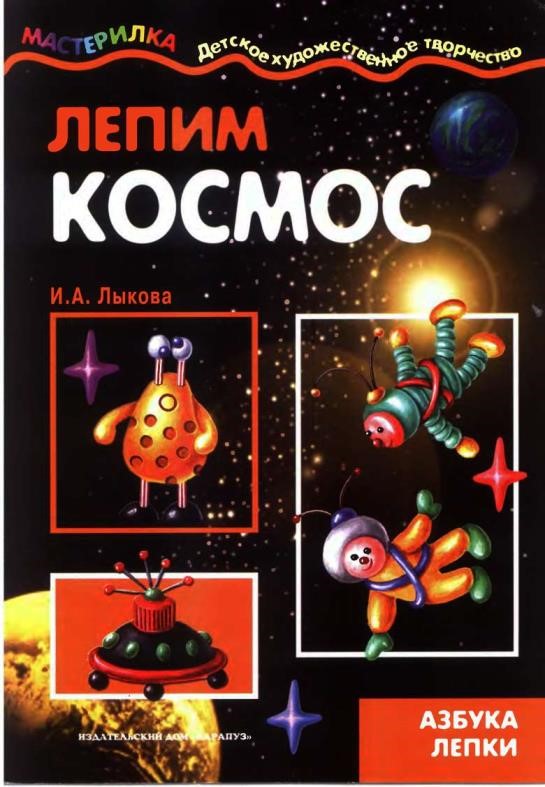 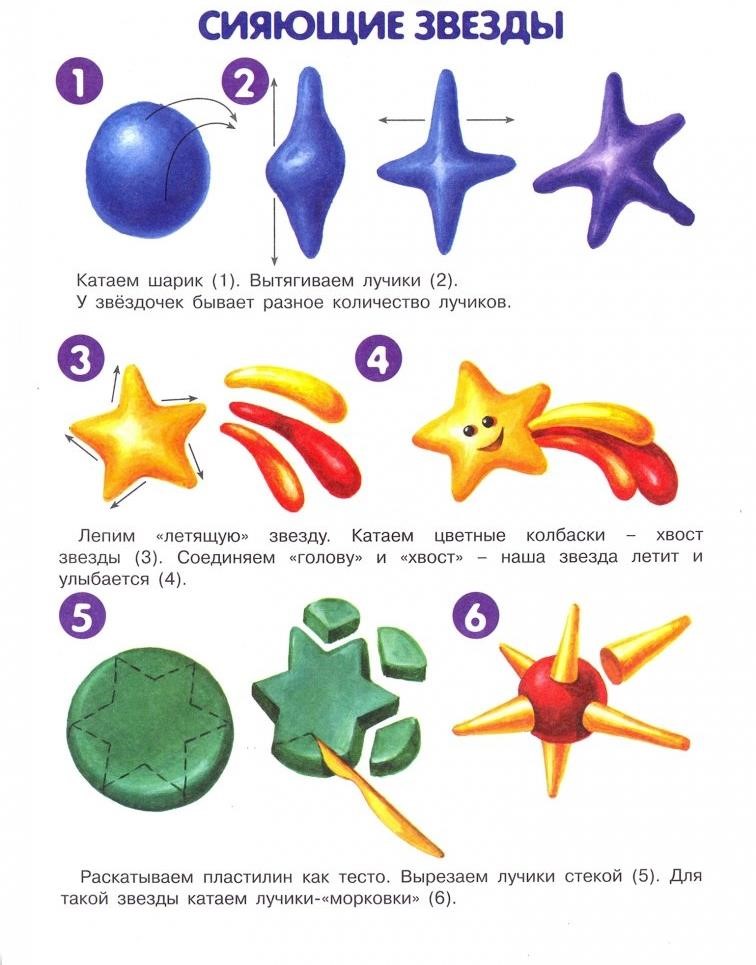 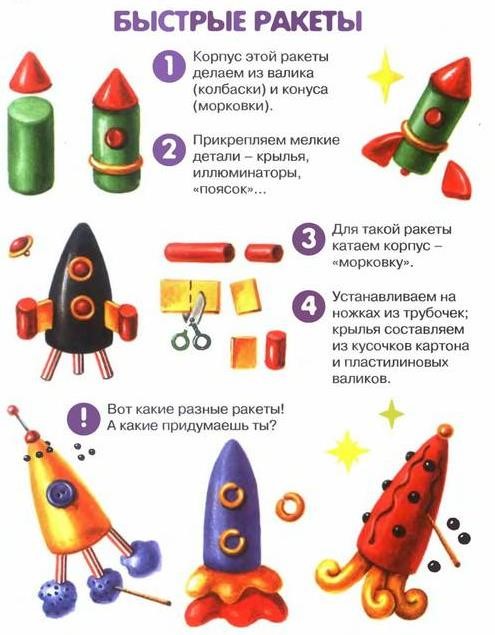 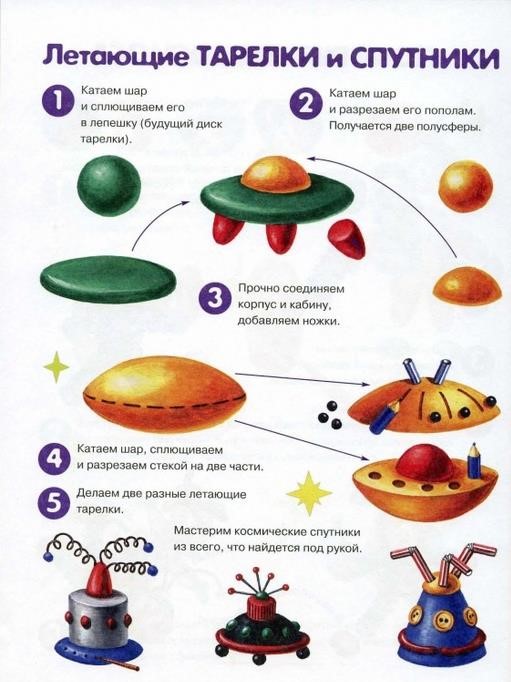 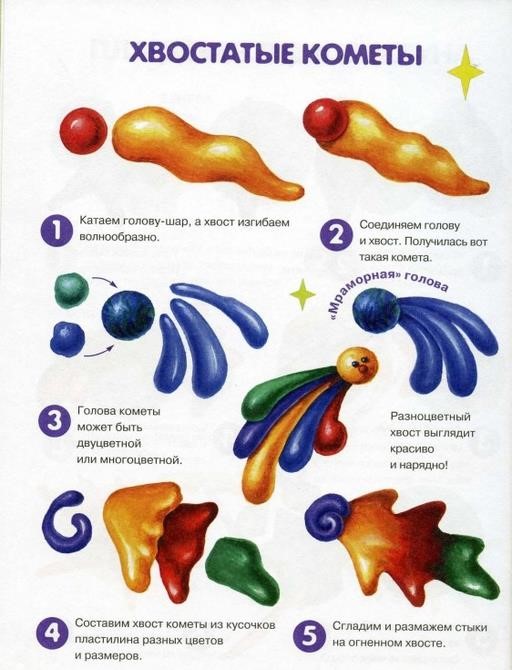 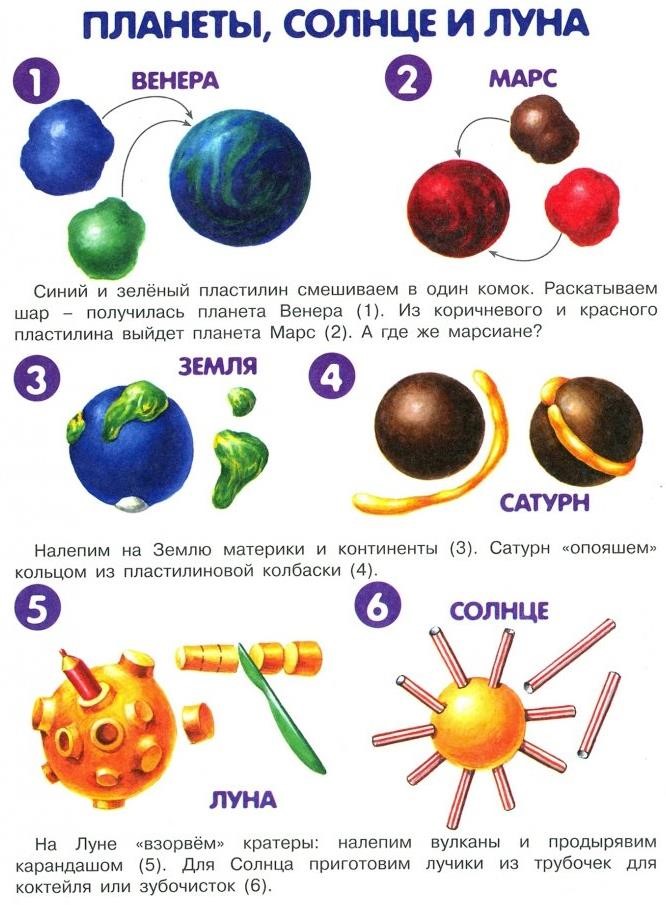 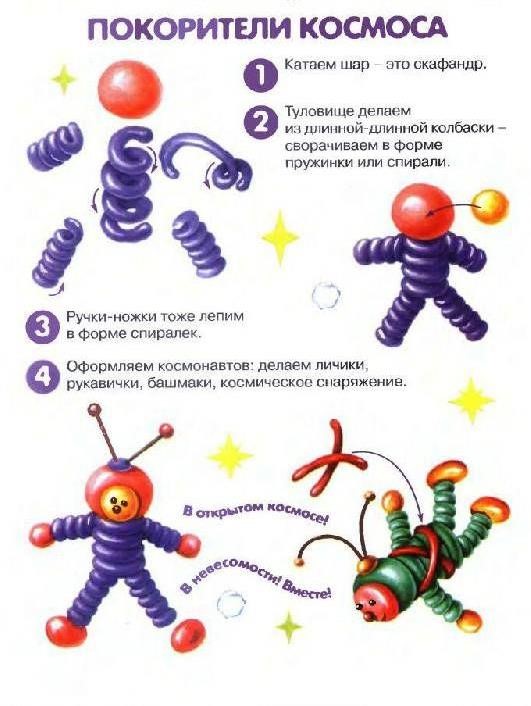 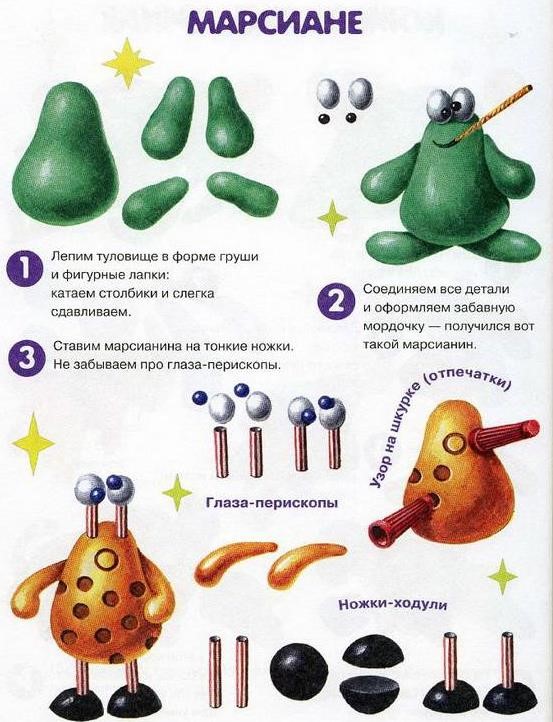 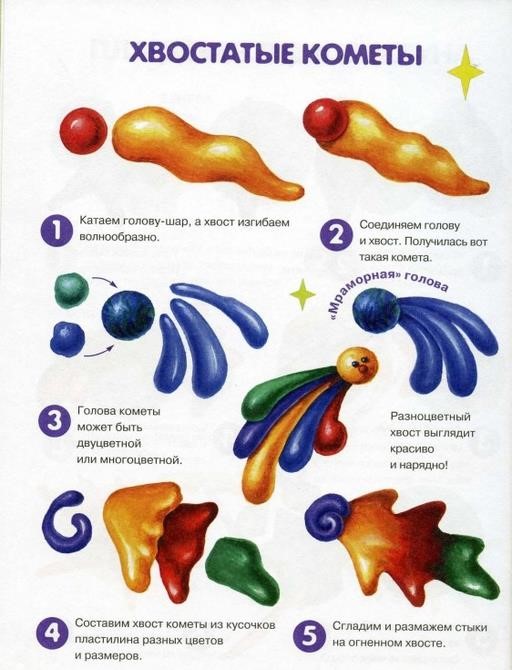 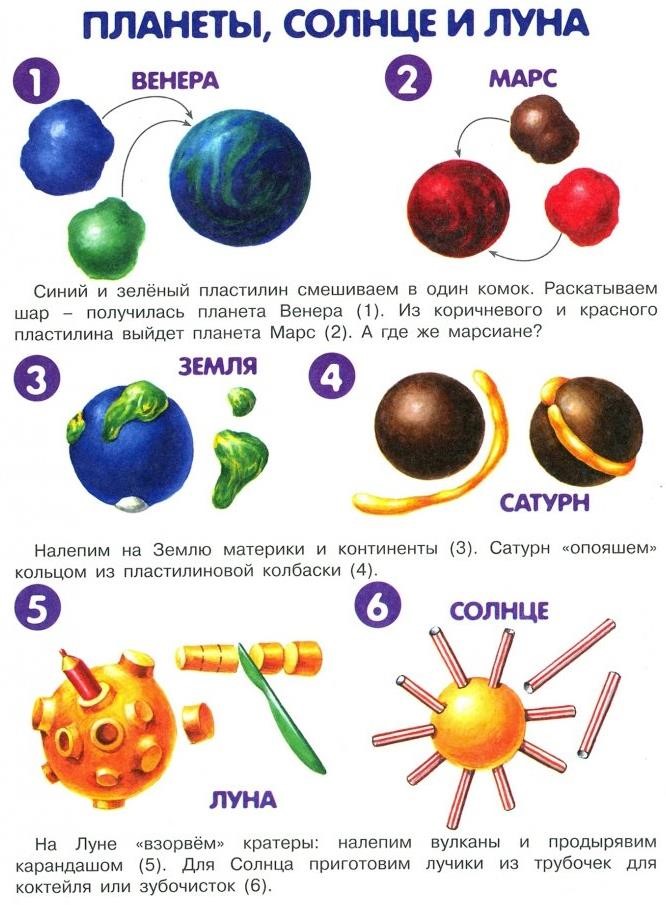 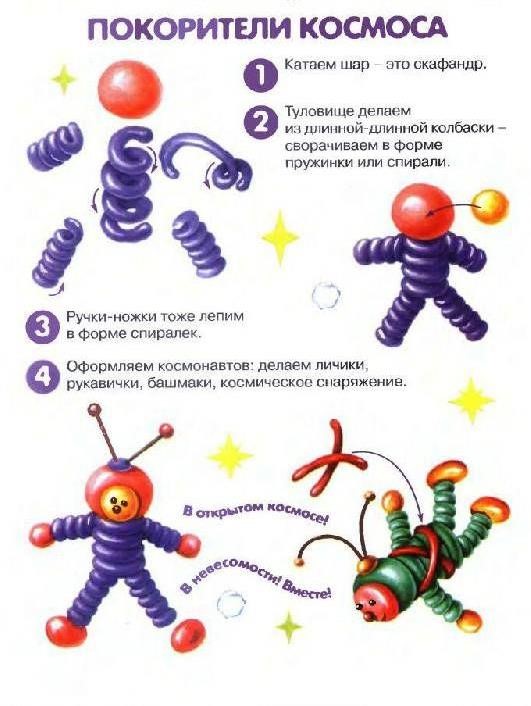 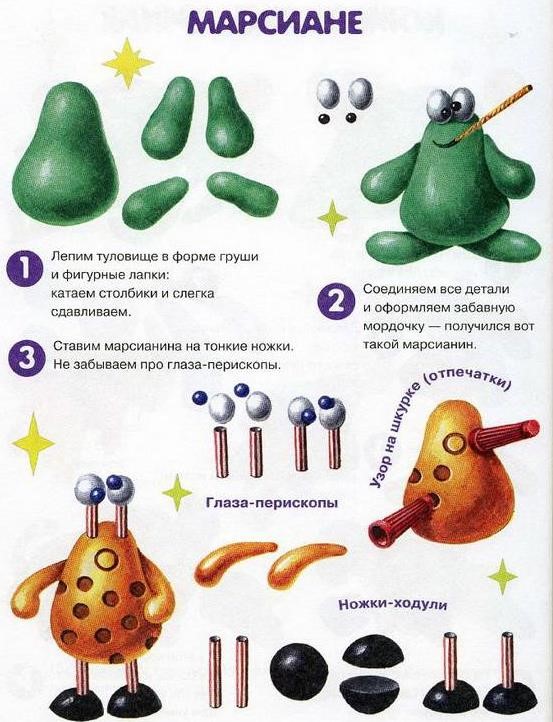 